LEMBAR PERSETUJUAN SKRIPSIPENGARUH KUALITAS SUMBER DAYA MANUSIA TERHADAP KINERJA PEGAWAI PADA DINAS PENDIDIKAN DAN KEBUDAYAAN KABUPATEN CIANJUROleh :LUTHFY RIZKI AULIANONPM : 132010059Disetujui untuk Diajukan pada Sidang Skripsi Jurusan Ilmu Administrasi NegaraBandung,     Agustus 2017Menyetujui :PembimbingProf.Dr.H. Kamal Alamsyah, M.SiMengetahui :	           Ketua					            DekanJurusan Ilmu Administrasi Negara	            Fakultas Ilmu Sosial dan Ilmu Politik                                                                         Universitas Pasundan    Drs. Rudi Martiawan,  M.Si		          M. Budiana, S.IP, M.SiSURAT PERNYATAANBersama surat ini, saya menyatakan:Skripsi ini, asli hasil karya tulis saya sendiri dan belum pernah diajukan untuk mendapat gelar akademik (sarjana), baik di Universitas Pasundan maupun di Perguruan Tinggi lainnya.Skripsi ini murni gagasan, rumusan, hasil karya sendiri tanpa bantuan pihak lain, kecuali arahan dari pembimbing dan penguji.Skripsi ini, didalamnya tidak memuat karya atau pendapat yang telah ditulis dan dipublikasikan oleh orang lain, kecuali secara tertulis dengan jelas sebagai rujukan dan dicantumkan dalam daftar pustaka.Pernyataan ini saya buat dengan sesungguhnya dan apabila dikemudian hari terdapat penyimpangan dan ketidakbenaran dalam pernyataan ini, maka saya  bersedia menerima sanksi akademik berupa pencabutan gelar yang telah diperoleh berdasarkan karya tulis ini, serta sanksi lainnya sesuai dengan norma dan hukum yang diberlakukan di Perguruan Tinggi ini.Bandung, 	  Agustus 2017Yang membuat pernyataanLuthfy Rizki Auliano           132010059VISI DAN MISIUNIVERSITAS PASUNDAN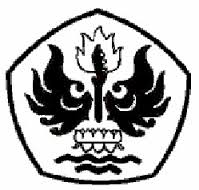 Luhung Elmuna				Pengkuh Agamana								Jembar BudayanaVISI DAN MISI FAKULTAS ILMU SOSIAL DAN ILMU POLITIK
UNIVERSITAS PASUNDANVISI 	: Terwujudnya Fakultas Ilmu Sosial dan Ilmu Politik sebagai pusat 		   unggulan (center of excellence ) dalam penyelenggaraan pendidikan 		   dan pengembangann ilmu sosial dan ilmu politik baik di tingkat 		   local maupun nasional dalam tingkat globalMISI	: Menyelenggarakan Tri Darma Perguruan Tinggi yang sesuai 			  profesionalisme ilmu sosial dan ilmu politik yang dapat memberikan   	  konstruksi bagi pembangunan daerah dan nasional yang  			  menjunjung tinggi nilai-nilai religi (keislaman) dan nilai-nilai 			  budaya (kesundaan) serta komprehensifnya.VISI DAN MISI JURUSAN ILMU ADMINISTRASI NEGARAVisi  :Menjadikan Program Studi Ilmu Administrasi Negara menghasilkan lulusan S-1 (sarjana) Yang unggul pada bidang Ilmu Administrasi Negara baik ditingkat lokal, nasional, maupun internasional dengan mengusung budaya Sunda dan nilai islam pada tahun 2021.Misi :Menyelenggarakan pendidikan dan pengajaran yang berkualitas dalam menerapkan dan mengembangkan Ilmu Administrasi Negara sejalan dengan prinsip keunggulan dan daya saing.Menyelenggrakan kajian ilmiah melalui kegiatan penelitian dalam upaya mengembangkan Ilmu Administrasi Negara ditingkat lokal, nasional, dan internasional serta aplikasinya sesuai dengan perkembangan Ilmu Administrasi Negara.Menyelenggarakan, membina dan mengembangkan pengabdian kepada masyarakat sebagai tanggungjawab akademik untuk kemajuan masyarakat dan memperkuat posisi lulusannya di masyarakat.Menjalin kerjasama kemitraan dengan berbagai institusi terkait aplikasi dan pengembangan Ilmu Administrasi Negara yang mengusung nilai-nilai budaya lokal (kesundaan) dan nilai religi (keislaman) baik di tingkat lokal,nasional, maupun internasional.MOTTOApakah kau berpikir kau bisa atau tidak,Kau benar.Man Jadda Wa JaddaBarang Siapa Yang Bersungguh – Sungguh Maka Dia Akan BerhasilYou don’t need anybody to tell you who you areOr  what you are. You are what you are !Yakinlah kau bisa,Dan kau sudah separuh jalan menujunyaABSTRAKPermasalahan pokok penelitian ini adalah Kinerja Pegawai Pada Dinas Pendidikan dan Kebudayaan Kabupaten Cianjur, hal ini diduga dipengaruhi oleh Kualitas Sumber Daya Manusia yang belum sepenuhnya maksimal.	Pendekatan dalam penelitian ini menggunakan metode survey analisis deskriptif yang menggambarkan dan menjelaskan fenomena sosial yang sedang terjadi dengan meneliti hubungan antara Kualitas Sumber Daya Manusia (X) dengan Kinerja Pegawai (Y) pada Dinas Pendidikan dan Kebudayaan Kabupaten Cianjur.	Metode penelitian ini menggunakan teknik analisis kuantitatif melalui analisi jalur (path analysis)  yang dimaksudkan untuk mengetahui besarnya pengaruh Kualitas Sumber Daya Manusia (X) terhdap Kinerja Pegawai (Y) baik secara Parsial maupun Simultan.	Hasil penelitian yang didasarkan pada hipotesis secara simultan menunjukan bahwa Kinerja Pegawai pada Dinas Pendidikan dan Kebudayaan Kabupaten Cianjur di pengaruhi Kualitas Sumber Daya Manusia Sebesar 70.6% sedangkan secara parsial besaran pengaruh untuk Pendidikan (X1) sebesar 13,0%, Kesehatan (X2) sebesar (-)15.9%, Mentalitas (X3) sebesar 73.5%. Sedangkan pengaruh variabel lain yang tidak diteliti (epsilon) sebesar 29.4%.	Kesimpulan dalam penelitian ini adalah bahwa kualitas sumber daya manusia secara empiris memberikan pengaruh yang signifikan terhadap Kinerja Pegawai pada Dinas Pendidikan dan Kebudayaan Kabupaten Cianjur, baik secara parsial maupun simultan. Pendidikan merupakan faktor yang paling besar memberikan pengaruh terhadap Kinerja Pegawai pada Dinas Pendidikan dan Kebudayaan Kabupaten Cianjur. Sedangkan Kesehatan paling kecil memberikan pengaruh terhadap Kinerja Pegawai. Kinerja Pegawai pegawai pada Dinas Pendidikan dan Kebudayaan Kabupaten Cianjur ternyata tidak hanya dipengaruhi oleh variabel kualitas sumber daya manusia saja tetapi dipengaruhi juga oleh faktor lain.Kata kunci: Kualitas Sumber Daya Manusia, Kinerja PegawaiABSTRACT	The main problem of this research is Employee Performance At Departmen of Education and Culture Office of Cianjur District, this is allegedly influenced by Quality of Human Resources which has not been fully maximized.	Approach in this research use descriptive analysis survey method which describe and explain social phenomenon that is happening by examining relationship between Quality of Human Resources (X) with Employee Performance (Y) at Departmen of Education and Culture Office of Cianjur District.	This research method uses quantitative analysis technique through path analysis which is intended to know the effect of Quality of Human Resources (X) to Employee Performance (Y) either partially or simultaneously.	The result of the research based on the hypothesis simultaneously shows that the performance of employees at Departmen of Education and Culture Office of Cianjur District influenced Quality of Human Resources 70.6% while the partial magnitude of influence for the Education (X1) 13.0%, Health (X2) of (-)15.9%, Mentality (X3) of 73.5%. While the influence of other un-examined variables (epsilon) was 29.4%.	The conclusion in this research is that Quality of Human Resources empirically gives a significant influence on Employee Performance at Departmen of Education and Culture Office of Cianjur District, either partially or simultaneously. Education is the biggest factor giving influence to Employee Performance at Departmen of Education and Culture Office of Cianjur District. While the least Health gives influence to Employee Performance. Performance Employees of employees at the Departmen of Education and Culture Office of Cianjur District was not only influenced by Quality of Human Resources variables alone but also influenced by other factors.Keywords: Quality of Human Resources, Employee PerformanceRINGKESANMasalah utama dina ieu panalungtikan nya éta Kinerja pagawe Di Dians Pendidikan jeung Kebudayaan Kabupaten Cianjur, mangka panginten dipangaruhan ku Kualitas Sumber Daya Manusia anu teu acan dilaksanakeun sacar maksimal.Pendekatan dina ulikan ieu ngagunakeun analisis deskriptif metoda survéy nu ngagambarkeun tur ngajelaskeun fenomena sosial nu bade nalungtik hubungan  Kualitas Sumber Daya Manusia (X) jeung Kinerja Pagawe (Y) di Dinas Pendidkan jeung Kebudayaan Kabupaten Cianjur.Metoda panalungtikan ngagunakeun téhnik analisis kuantitatif ngaliwatan analisis jalur (analisis jalur) anu dimaksudkeun pikeun nangtukeun pangaruh Kualitas Sumber Daya Manusia (X) kana kinerja pagawe (Y), boh parsial atawa sakaligus.Hasil studi anu dumasar kana hipotesa simultaneous nunjukkeun yén Kinerja pagawe Dinas Pendidikan jeung Kebudayaan Kabupaten Cianjur ieu dipangaruhan loba ku Kualitas Sumber Daya Manusia 70,6% bari Jumlah parsial pangaruh kana Pendidikan (X1) tina 13.0%, Kasehatan (X2) faktor (-)15.9%, Méntal (X3) tina 73.5. bari pangaruh variabel lianna teu ditalungtik (epsilon) amounted ka 29,4%.Kacindekan ulikan ieu yén staffing émpiris pangaruh signifikan dina kinerja pagawe Dinas Pendidikan jeung Kebudayaan Kabupaten Cianjur, boh sawaréh atawa sakaligus. Pendidikan mangrupakeun faktor anu paling pangaruh kana kinerja pagawe Dinas Pendidikan jeung Kebudayaan Kabupaten Cianjur. Bari Kasehatan leutik pangaruhna kana kinerja pagawe. kinerja pagawe di Dinas Pendidikan jeung Kebudayaan Kabupaten Cianjur teu ngan dipangaruhan ku variabel kualitas sumber daya manusia nyalira tapi ieu ogé dipangaruhan ku faktor séjén.Kecap Konci : Kualitas Sumbr Daya Manusia, Kinerja PagaweKATA PENGANTAR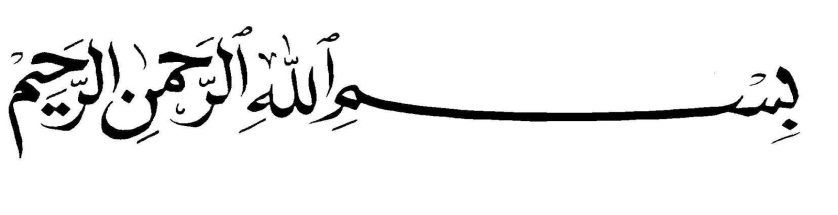 Assalamu'alaikum Wr.Wb.	Segala puji dan syukur kepada Allah SWT yang maha kuasa atas segala sesuatu serta yang telah mengatur alam semesta beserta isinya, berkat rahmat, taufik serta hidayah-Nya, peneliti dapat menyelesaikan penulisan usulan penelitian dengan judul "PENGARUH KUALITAS SUMBER DAYA MANUSIA TERHADAP KINERJA PEGAWAI PADA DINAS PENDIDIKAN DAN KEBUDAYAAN KABUPATEN CIANJUR". Usulan Penelitian ini disusun untuk memenuhi salah satu tugas akhir (skripsi) dan persyaratan dalam menyelesaikan Program Strata Satu (S1) Jurusan Ilmu Administrasi Negara Universitas Pasundan. Peneliti menyadari bahwa didalam penulisan tugas akhir  ini masih terdapat banyak kekurangan disebabkan keterbatasan yang ada dalam diri penulis. Oleh karena itu dengan segala kerendahan hati penulis mengharapkan adanya saran dan kritik yang sifatnya membangun sehingga penyajian usulan penelitian ini akan lebih baik lagi. Dalam kesempatan ini, penulis ingin mengucapkan terimakasih kepada semua pihak yang telah membantu baik secara langsung maupun tidak langsung telah memberikan doa, waktu, tenaga, pikiran serta gagasan – gagasannya kepada penulis baik pada saat penyelesaian tugas akhir ini maupun selama penulis menjadi mahasiswa, terutama kepada :Prof. Dr. Ir. H. Eddy Jusuf Sp., M.Si., M.kom. selaku Rektor Universitas Pasundan Bandung.Bapak M. Budiana S.IP, M.Si., selaku Dekan FISIP Universitas Pasundan Bandung.Bapak Drs. Rudi Martiawan, M.Si. selaku Ketua Jurusan Ilmu Administrasi Negara, Fakultas Ilmu Sosial dan Ilmu Politik Universitas Pasundan Bandung.Ibu Dra. N.R Ruyani., M.Si, selaku Sekretaris Jurusan Ilmu Administrasi Negara, Fakultas Ilmu Sosial dan Ilmu Politik Universitas Pasundan Bandung.Bapak Prof. Dr. H. Kamal Alamsyah, M.Si. selaku Dosen Pembimbing, atas kesediaan, kebaikan, dan keikhlasannya dalam memberikan bimbingan, pengarahan, saran, serta  nasihat yang berguna bagi penulis dalam penyusunan tugas akhir (skripsi) ini.Bapak Dr. Iwan Satibi, Sos, M.Si dan Ibu Dra. Lia Muliawati, M.Si. selaku Dosen Penguji, atas kesediaan, kebaikan, dan keikhlasannya dalam memberikan bimbingan, pengarahan, saran, serta  nasihat yang berguna bagi penulis dalam penyusunan tugas akhir (skripsi) ini.Bapak / Ibu dosen dan asisten pada jurusan Ilmu Administrasi Negara Fakultas Ilmu Sosial dan Ilmu Politik Universitas Pasundan Bandung.Seluruh Staff Tata Usaha Fakultas Ilmu Sosial dan Ilmu Politik Universitas Pasundan Bandung.Bapak H. Cecep S. Alamsyah selaku Kepala Dinas Pendidikan dan Kebudayaan Kabupaten Cianjur.Ibu Drs. H. Jum’ati, M.Pd., selaku Sekretaris Dinas Pendidikan dan Kebudayaan, serta kepada seluruh pegawai Dinas Pendidikan dan Kebudayaan Kabupaten Cianjur.	Tidak lupa penulis ingin mengucapkan terimakasih yang tak terhingga dan secara khusus kepada :Kedua Orang Tuaku, Ayahanda Tatang Sudaryono dan Ibunda Yani Nur’aeni atas semua yang telah diberikan baik doa, kasih sayang, kesabaran, keikhlasan, dukungan, motivasi, nasihat – nasihat serta bantuan moril maupun materil yang tidak terhitung dan tidak terbalaskan oleh penulis semenjak lahir sampai sekarang.Adik-adik tercinta Aghisna Putri Auliani dan Muhammad Taufan Firdaus yang senantiasa mendo'akan, memberikan motivasi dan kegembiraan sehingga menambah semangat dalam diri penulis.Sahabat seperjuanganku M. Yogiakarta Mulyadi, Galih Firman (yang mendahului meraih gelar Sarjananya), Dimas Nazmi F, Rizki Noer Khalam, Restu Nurhayat dan yang lainnya yang senantiasa ada setiap saat, memberikan dorongan, motivasi dan semangat .Teman-temanku kelompok RISTEK Kota Banjar yang senantiasa ada setiap saat, memberikan dorongan, motivasi dan semangat . Teman seperjuangan seluruh Kelas AN-B-2013 yang tidak bisa disebutkan semuanya, terimakasih atas dorongan semangat, ilmu, saran, kerjasama, pengalaman, dan dukungan. Seluruh pihak yang telah membantu penulis dalam menyelesaikan laporan penelitian ini.	Semoga Allah SWT membalas semua kebaikan yang telah diberikan dan semoga dijadikan sebagai amalan yang baik, semoga usulan penelitian ini bermanfaat khususnya bagi penulis dan umumnya bagi siapa saja yang membaca usulan penelitian ini . Amien. Wassalamualaikum. wr.wb.							Bandung, Agustus 2017 PenulisDAFTAR RIWAYAT HIDUPIdentitas Diri : Nama				: Luthfy Rizki AulianoTempat/Tanggal Lahir	: Cianjur, 25 Desember 1994Jenis Kelamin			: Laki-lakiAgama				: IslamKewarganegaraan		: IndonesiaAlamat				: Jln. Siliwangi Gg. Laksana 4, Blok Anis 3  Rt 05, Rw 016, Kel. Sayang, CianjurOrang TuaBapak 				: Tatang SudaryonoPekerjaan			: Pegawai SwastaIbu 				: Yani Nur’aeniPekerjaan			: PNSAlanat				: Jln. Siliwangi Gg. Laksana 4, Blok Anis 3  Rt 05, Rw 016, Kel. Sayang, CianjurPendidikanSDN Ibu dewi 1 Cianjur lulus tahun 2007SMPN 2 Cianjur lulus tahun 2010SMAN 1 Cilaku-Cianjur lulus tahun 2013Tahun 2013 masuk perguruan tinggi di Universitas Pasundan Bandung Jurusan Administrasi Negara Fakultas Ilmu Sosial dan Ilmu Politik.DAFTAR ISI	HalamanLEMBAR PERSETUJUAN SKRIPSI		iSURAT PERNYATAAN		iiVISI MISI UNIVERSITAS PASUNDAN		iiiVISI MISI FAKULTAS ILMU SOSIAL DAN ILMU POLITIK		iiiVISI MISI ILMU JURUSAN ADMINISTRASI NEGARA		ivMOTTO		vABSTRAK		viABSTRACT		viiRINGKESAN		viiiKATA PENGANTAR		ixDAFTAR RIWAYAT HIDUP		xiiiDAFTAR ISI 		xiv	DAFTAR TABEL 		xviii	DAFTAR GAMBAR		xix	DAFTAR LAMPIRAN		xxBAB I	PENDAHULUAN 		1	Latar Belakang Penelitian 		1	Perumusan Masalah 		5	Tujuan Penelitian 		6Kegunaan Penelitian 		7Kerangka Pemikiran 		7Hipotesis 		11BAB II	TINJAUAN PUSTAKA 		13Tinjauan Pustaka 		13Konsep Administrasi Negara 		13Konsep Manajemen Sumber Daya Manusia		19Konsep Kualitas Sumber Daya Manusia 		21Konsep Kinerja Pegawai		24Hubungan Kualitas Sumber Daya Manusia dengan Kinerja Pegawai 		27BAB III	OBJEK DAN METODE PENELITIAN		30Objek Penelitian		30Profil Dinas pendidikan dan Kebudayaan		30Visi dan Misi Dinas Pendidikan dan Kebudayaan ......		30Tugas Pokok dan Fungsi Dinas Pendidikan dan Kebudayaan ...........................................		33Struktur Organisasi Dinas Pendidikan dan Kebudayaan... 	58Keadaan Pegawai pada Dinas Pendidikan dan Kebudayaan Kabupaten Cianjur............................		58Gambaran Umum Kualitas Sumber Daya Manusia dan Kinerja Pegawai pada Dinas Pendidikan dan Kebudayaan...................			60Metode dan Desain Penelitian..................................................			66Metode Penelitian.........................................................			66Desain Penelitian..........................................................			67Variabel dan Operasional Variabel Penelitian..........................			68Variabel Penelitian........................................................			68Operasional Variabel .........................................			69Populasi dan Responden Penelitian...........................................		73Populasi Penelitian........................................................			73Responden Penelitian....................................................			73Teknik Pengumpulan Data........................................................		743.5.1 Penelitian Kepustakaan ......				743.5.2 Penelitian Lapangan ...............			74Teknik Analisis Data.................................................................		75Uji validitas 	............................................................		76Uji Reliabilitas 	................................................................	77Uji Pengaruh (Path Analysis) 			78 Lokasi dan Lamanya Penelitian ................................................		82Lokasi Penelitian............................................................		82Lamanya Penelitian........................................................		82BAB IV	HASIL PENELITIAN DAN PEMBAHASAN		84Hasil Penelitian ................................................			84Hasil Uji Validitas dan Reliabilitas..............................			85Perhitungan Struktur Variabel......................................			 91Pembahasan Hasil Penelitian ................................................			102Pembahasan Secara Simultan Kualitas Sumber Daya Manusia (X) terhadap Kinerja Pegawai (Y)...................	102Pembahasan Secara Parsial Kualitas Sumber Daya Manusia (X) terhadap Kinerja Pegawai (Y)..............................		104Pengaruh Variabel Lain  yang mempengaruhi Kinerja Pegawai di luar Variabel Kualitas Sumber Manusia ....	108Hambatan-hambatan yang Dihadapi dalam Kualitas Sumber Daya Manusia (X) yang Merupakan Faktor  Penentu dalam Kinerja Pegawai (Y)		108Usaha-usaha yang Dilakukan Untuk Mengatasi Hambatan-hambatan yang Dihadapi dalam Kualitas Sumber Daya Manusia (X)  dalam Kinerja Pegawai (Y) 		109BAB V KESIMPULAN DAN SARAN..........................................................	 111Kesimpulan................................................................................   111Saran...........................................................................................	 113DAFTAR PUSTAKA 			LAMPIRAN-LAMPIRAN 		DAFTAR TABELDAFTAR GAMBARDAFTAR LAMPIRANLampiran 1 Surat Pengantar AngketLampiran 2 Petunjuk Pengisian AngketLampiran 3 Pernyataan AngketLampiran 4 Pedoman ObservasiLampiran 5 Pedoman WawancaraLampiran 6 Hasil Perhitungan SPSSTABEL 1  Komposisi Pegawai Dinas Pendidikan dan Kebudayaan ......59TABEL 2   Operasional Variabel Bebas ..................................................71TABEL 3   Operasional Variabel Terikat .................................................72TABEL 4   Populasi Sasaran (Responden) ...............................................73TABEL 5   Skor Jawaban Pernyataan ....................... ..................................76TABEL 6   Jadwal Penelitian ...................................................................83TABEL 7   Hasil Uji Validitas Variabel Kualitas Sumber Daya Manusia87TABEL 8   Hasil Uji Validitas Variabel Kinerja Pegawai ......................88TABEL 9   Hasil Uji Reliabilitas Instrumen Penelitian...........................90TABEL 10 Koefisien Korelasi Multipel .................................................91TABEL 11 Nilai-nilai  Standardized Coefficients untuk Koefisien Jalur92TABEL 12 Koefisien Korelasi Meltipel...................................................94TABEL 13 Nilai-nilai Standardized Coefficients....................................95TABEL 14  Rekapitulasi Pengaruh  X1,  X2, dan X3 terhadap Y...............101GAMBAR 1 Paradigma Berpikir ....................................................11GAMBAR 2 Model Pendekatan Kualitas Sumber Daya Manusia dengan Kinerja Pegawai ...................................................................28GAMBAR 3 Desain Variable Penelitian .........................................68GAMBAR 4 Diagram Jalur Pengaruh Simultan Variabel X terhadap Variabel Y ...................................................................78GAMBAR 5   Diagram Jalur Pengaruh Parsial Varibel  X1X2X3 terhadap Y .................................................................................79GAMBAR 6 Besarnya pengaruh Variabel X ke Y ...........................93